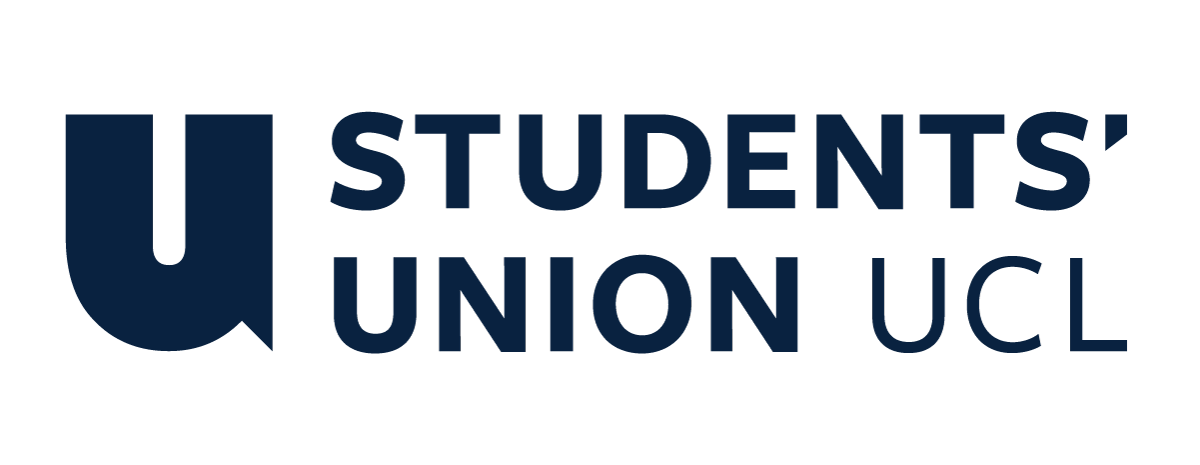 The Constitution of Students’ Union UCL DRAG SOCIETYNameThe name of the society shall be Students’ Union UCL Drag Society.The society shall be affiliated to Students’ Union UCL.Statement of IntentThe constitution, regulations, management and conduct of the society shall abide by all Students’ Union UCL policy, and shall be bound by the Students’ Union UCL Memorandum & Articles of Association, Byelaws, Club and Society Regulations and the club and society procedures and guidance – laid out in the ‘how to guides’.The society stresses that it abides by Students’ Union UCL Equal Opportunities Policies, and that society regulations pertaining to membership of the society or election to the society shall not contravene this policy.The Club and Society Regulations can be found on the following webpage: http://studentsunionucl.org/content/president-and-treasurer-hub/rules-and-regulations.The Society CommitteePresidentThe president’s primary role is laid out in section 5.7 of the Club and Society Regulations. In addition to their primary duties the President will be responsible for:Alongside the treasurer and welfare officer, encouraging and upholding, or delegating the responsibility to uphold, reasonable alcohol consumption at drag shows and society eventsOrganising and chairing regular committee meetingsBooking UCL and SU rooms and venues for all Society activities, detailed in section 4Overseeing all shows and projectsApplying for the Friend Trust in terms 1 and 2 with the TreasurerOrganising and facilitating the Society stall at the Freshers’ FairCreating and maintaining the Drag Show How-To document detailing the procedure for organising a Drag ShowEnsuring all committee roles are filled, and where they are not, taking on or distributeing relevant responsibilitiesWorking closely with producers for the End-of-year competition or showTreasurerThe treasurer’s primary role is laid out in section 5.8 of the Club and Society Regulations. In addition to their primary duties the Treasurer will be responsible for:Alongside the president and welfare officer, encouraging and upholding, or delegating the responsibility to uphold, reasonable alcohol consumption at drag shows and society eventsCo-drafting and approve budgets for all society eventsEnsuring producers, cast, and crew of shows are aware of good financial practices such as taking pictures of all receipts and adhering to the budgetOrganising, keeping track of, buying, replacing and giving out access to any society inventory, such as wigs, makeup or costumes. This inventory could be stocked in SU buildings or society-owned or rented storage spaceApplying to the Friends Trust with the President Welfare OfficerThe welfare officer’s primary role is laid out in section 5.9 of the Club and Society Regulations.In addition to their primary duties and alongside the president and treasurer, the welfare officer will be responsible for:encouraging and upholding, or delegating the responsibility to uphold, reasonable alcohol consumption at drag shows and society eventsHolding Welfare check-insCommunicating their position and contact details to society members, maintaining an open disposition and, where necessary, discretion when handling welfare concernsKnowing the UCL and SU resources for welfareCreating feedback forms at the end of each term to improve the societyEnsuring the Society organises sufficient events in accessible spaces, and quotas for alcohol-free/all-age events are upheldSecretaryThe Secretary shall be responsible for:Managing the agenda for, and taking notes during, weekly or fortnightly committee meetings, AGMs and EGMsManaging the society email accountSending a weekly or fortnightly society newsletter to an updated members listSocial and Screening SecretariesThe two Social Secretaries may collaborate on, or divide, the following responsibilities:Organising regular screenings for Drag Race, Dragula & other drag- or LGBTQ+ related shows or filmsOrganising outings to drag shows and other related media (films, plays, etc.)Organising other socials for membersOrganising a Society Ball or GalaCoordinating with the LGBT Network and Social Secretaries of related societies (such as Drama, Stage Crew, Film & TV, Dance, Graters, Cosmetics Society, MODO Fashion Soc etc.) to organise joint socials (for example, screenings with Film Soc & the LGBT Network)Managing the log-in details and subscriptions for streaming services used for screeningsWerkshops CoordinatorThe Werkshops Coordinator shall be responsible for:Organising frequent, preferably regular, workshops/masterclasses in elements of drag artistry including but not limited to: wigs, makeup, costume, performance. This includes finding drag artists to head these workshops (they may be students from DragSoc, other societies such as Dance or Cosmetics Soc, local performers, or the Werkshops Coordinator themselves)If the workshops are headed by anyone other than UCL students or staff, ensuring they are contacted well in advance (at least 3 weeks) and providing the information for External Visitor Request Forms to the President and/or TreasurerAlongside the Events coordinators, organising workshop-style socials (where performers are encouraged to bring their current projects and work on them together)Organising performance feedback sessions, where performers may attend to show/rehearse their drag numbers and exchange feedbackAlongside the Treasurer and/or President, drafting a yearly or termly budget for workshops, and determining whether certain workshops should be ticketed, and whether those tickets should be free or at a costHead of Social MediaThe Head of Social Media shall be responsible for:Effectively promoting all Society shows, events, performer casting calls and tech callsRunning the Society Social Media channels and a potential websiteEnsuring log-in information such as passwords are kept secret, changed at the beginning of the academic year, and passed down to the next Head of Social MediaAlongside the President and Welfare officer, moderating any Society group chats and ensuring all committee members are made adminsEnsuring drag shows are photographed and filmed for promotional purposesContacting UCL SU publications for drag show reviewsHead of ProductionThe Head of Production shall be responsible for:Ensuring drag shows and competitions run smoothly, and always have a producer and stage managerAlongside the treasurer, ensuring budget and financial practices, such as photographing all receipts, are known to all producers and cast/crew membersFinding, liaising with, and compiling a list of local venues to perform in, and ensuring performances in external and internal venues are organised in a timely manner (min. 3-4 weeks in advance, to ensure contracts and payments are signed and approved in time)Liaising with Stage Crew, and bars’ staff to ensure technical requirements for the shows are being met Ensuring the producer and stage manager are aware of their duties and receive the Drag Show How-to document---------------------------------Management of the society shall be vested in the society committee which will endeavour to meet regularly during term time (excluding UCL reading weeks) to organise and evaluate society activities.The committee members shall perform the roles as described in section 5 of the Students’ Union UCL Club and Society Regulations.Committee members are elected to represent the interests and well-being of society members and are accountable to their members. If society members are not satisfied by the performance of their representative officers they may call for a motion of no-confidence in line with the Students’ Union UCL Club and Society Regulations.Terms, Aims and ObjectivesThe society shall hold the following as its aims and objectives.The society shall strive to fulfil these aims and objectives in the course of the academic year as its commitment to its membership.---------------------------------The core activities of the society shall be: Drag Shows and BrunchesWe recommend term-time drag shows be organised with the following parameters:Open-stage drag performances which students sign-up for through an online form, communicated through Social media and newslettersMay include a theme, may include a competitive element (this should not become the norm)Frequent, preferably fortnightly, and organised with LGBT+ Network, Stage Crew, Glittoris, and/or other UCL SU societies and groups where possibleAt UCL SU venues, bars such as Mully’s, cafes such as the Print Room for brunches, or at external venues, preferably close to UCLPotential guest performers from London’s drag scene, remunerated fairly and in accordance with industry standards, and contacted 3 min. weeks in advance to ensure External Visitor Request Forms can be submitted on timeA production team: a producer and stage manager, whose responsibilities are outlined in the Drag Show how-to documentA budget split amongst performers which takes venue cost and other general spending into accountAffordable tickets open to the public, with potential discounts for society membersThe society should build and maintain an inventory of costumes/wigs/makeup/wig styling and costume-making tools and resources for students to borrow for performances, especially where they cannot afford their ownScreeningsWe recommend screenings follow the following parameters: Frequent, regular screenings of shows such as Drag Race UK, US, All Stars, Dragula, and films related to drag or LGBT culture such as Paris is BurningOrganised in UCL premises, preferably in conjunction with the LGBT+ Network and/or Film and TV SocietyWorkshops We recommend workshops be organised according to the following parameters:Frequently, preferably regularly, at the discretion of the Workshops CoordinatorTicketed or non-ticketed, depending on demand, cost, room and equipment availabilityWorkshops/masterclasses headed by a student or local performer in the following categories: makeup, wigs, costume, dance, performance, etc.Performance feedback sessions where performers can show their works in progress and exchange feedback to improve their numbersWorkshop-style socials where students bring their projects, such as costumes they are making, and work on them togetherThe society should build and maintain an inventory of costumes/wigs/makeup/wig styling and costume-making tools for the purpose of workshops (for example, wig heads)End-of-year Competition or EventWe recommend holding a yearly competition or event following these parameters:Organised at the end of Term 2 or during Term 3At a UCL SU or external venue, with a goal to bid for a Bloomsbury Theatre slotAuditioned participation (as opposed to open-stage)With a larger crew, depending on the venue and participationA drag pageant, performance competition, outfit competition, or other type of drag-related competition, or just a selective and bigger-budget drag showIf desired, may run multiple weeks (must not be in the Bloomsbury Theatre)---------------------------------In addition, the society shall also strive to organise other activities for its members where possible: SocialsWe recommend organising the following types of socials, though the list is non-exhaustive:At least 2 Drag show trips per term, with at least one all-age drag show or brunch outing Performance, museum or film outings (related to drag or LGBT culture)Workshop-style socials (detailed in section 4.6)Breakfast Socials, Welfare Check-ins, and other non-alcohol-based socialsA Society Ball where members are encouraged to come in DragSociety trips, especially to places with significant LGBT and drag history Free events and subsidising with society funds where possibleTalksTalks with industry professionals/local performers, or academics, on LGBT and drag topicsCharity FundraisersEvents to raise awareness and collect funds for LGBT+ issues and charitiesFreshers’ EventsWe will endeavour to organise two events during or after Freshers’ week:A Main Quad drag show on Freshers’ Fair days with previous years’ members and guest artistsA drag workshop at the end of Freshers’ week or in the following 2 weeks, where Freshers are invited to try drag in a low-stakes, friendly environment, with provided costumes/makeup/wigs, and encouraged to try improvising a performance or lip-sync if they wish-----------------------------This constitution shall be binding on the society officers, and shall only be altered by consent of two-thirds majority of the full members present at a society general meeting. The Activities Executive shall approve any such alterations. This constitution has been approved and accepted as the Constitution for the Students’ Union UCL Drag Society. By signing this document the president and treasurer have declared that they have read and abide by the Students’ Union UCL Club and Society Regulations.President name:Aurelia Ca’ ZorziPresident signature:Aurelia Ca’ ZorziDate:May 16, 2023Treasurer name:Alexia MihailaTreasurer signature:Alexia MihailaDate:May 16, 2023